Dictées flashs - Liste 2					Dictée bilanDictées flashs - Liste 2					Dictée bilanDictées flashs - Liste 2					Dictée bilanDictées flashs - Liste 2					Dictée bilan1 - Orthographe : dans la liste, avec un crayon gris, souligne les mots qui te paraissent difficiles à écrire.2 - Grammaire : place les mots à apprendre dans le tableau des natures (tu peux utiliser ton dictionnaire). Les mots qui peuvent avoir plusieurs natures sont déjà placés.3 - Vocabulaire : dans la liste, cherche le synonyme des mots suivants.pierre 		 ...............................................................................................abîmer 	 ...............................................................................................petit 		 ...............................................................................................dégoutant 	 ...............................................................................................4 - Orthographe : accorde l’adjectif avec les autres mots du GN.gris		 une voiture ………………………………..gris		 des nuages ………………………………..gris		 mes chaussures ………………………………..gris		 un camion ………………………………..5 - Conjugaison : conjugue les verbes aux temps proposés.6 - Mots croisés : retrouve quelques mots de la liste grâce aux définitions.1 - Orthographe : dans la liste, avec un crayon gris, souligne les mots qui te paraissent difficiles à écrire.2 - Grammaire : place les mots à apprendre dans le tableau des natures (tu peux utiliser ton dictionnaire). Les mots qui peuvent avoir plusieurs natures sont déjà placés.3 - Vocabulaire : dans la liste, cherche le synonyme des mots suivants.pierre 		 caillouabîmer 	 userpetit 		 minusculedégoutant 	 mauvais4 - Orthographe : accorde l’adjectif avec les autres mots du GN.gris		 une voiture grisegris		 des nuages grisgris		 mes chaussures grisesgris		 un camion gris5 - Conjugaison : conjugue les verbes au temps proposé.6 - Mots croisés : retrouve quelques mots de la liste grâce aux définitions.CM1/CM2Dictées flashsAnnée 2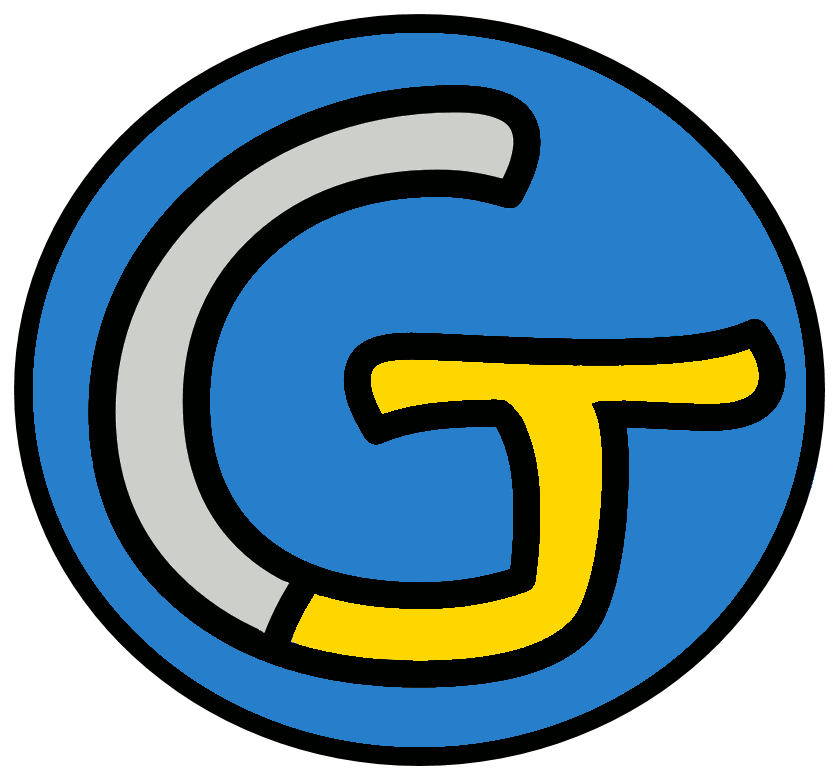 Étude de la langueOrthographeDictées flashsAnnée 2Liste 2Liste 2Liste 2Notions travailléesNotions travailléesAccord dans le GNAccord sujet / verbePrésent de l’indicatifHomophones grammaticauxMots à apprendrepartout - mauvais - user - rocher - caillou - minuscule - puis - rejeter - plage - grain - sable - grisDictéesDictéesDictée d’entraînement 1Quand on revient de la plage, on a souvent du sable de partout, et même un grain minuscule peut vous mettre de mauvaise humeur !Dictée d’entraînement 2Avant d’être de minuscules cailloux puis des grains de sable, nous avons été des rochers petit à petit usés par les eaux.Dictée d’entraînement 3Sous un ciel gris, la jeune fille marche sur la plage. Elle essaye d’éviter tous les déchets rejetés par la mer.Dictée bilanPartout, la pluie et le mauvais temps usent les rochers et les cailloux. De minuscules morceaux de pierre sont ainsi arrachés, puis transportés par les rivières jusqu’à la mer. Là, la mer les use encore et les rejette sur les plages : ce sont les grains de sable. Ce sable est souvent blond, mais il peut être rose, gris ou même noir.Éléments de la dictée bilan à corrigerÉléments de la dictée bilan à corrigerÉléments de la dictée bilan à corrigerÉléments de la dictée bilan à corrigerMots à apprendre14PartoutmauvaisusentrocherscaillouxminusculespuisuserejetteplagesgrainssablesablegrisAccords dans le GN6les rochersles caillouxDe minuscules morceauxles rivièresles plagesles grainsAccord sujet/verbe7usentsontuserejettesontestpeutHomophone10etetsontàetcesontCeestouCompétenceDans le texteRéussiteJe sais écrire les mots de la liste.14Je sais faire les accords dans le groupe nominal.6Je sais faire les accords entre le verbe et le sujet.7Je sais écrire les homophones grammaticaux.10CompétenceDans le texteRéussiteJe sais écrire les mots de la liste.14Je sais faire les accords dans le groupe nominal.6Je sais faire les accords entre le verbe et le sujet.7Je sais écrire les homophones grammaticaux.10CompétenceDans le texteRéussiteJe sais écrire les mots de la liste.14Je sais faire les accords dans le groupe nominal.6Je sais faire les accords entre le verbe et le sujet.7Je sais écrire les homophones grammaticaux.10CompétenceDans le texteRéussiteJe sais écrire les mots de la liste.14Je sais faire les accords dans le groupe nominal.6Je sais faire les accords entre le verbe et le sujet.7Je sais écrire les homophones grammaticaux.10Prénom : .......................................................Prénom : .......................................................Liste 2partout - mauvais - user - rocher - caillou - minuscule - puis - rejeter - plage - grain - sable - grisnom un / une...nom un / une...verbe je...adjectif il est...adverbeminusculegrisprésent(maintenant...)présent(maintenant...)imparfait(hier...)userrejeteruserjeusaistuilnousvousils21 - Qui n’est pas bon au goût.2 - Petits grains qui sont des débris de roche.3 - Très petit.4 - Entre le noir et le blanc.5 - Utiliser, consommer.6 - Jeter hors de soi.7 - Grosse masse de pierre.171 - Qui n’est pas bon au goût.2 - Petits grains qui sont des débris de roche.3 - Très petit.4 - Entre le noir et le blanc.5 - Utiliser, consommer.6 - Jeter hors de soi.7 - Grosse masse de pierre.41 - Qui n’est pas bon au goût.2 - Petits grains qui sont des débris de roche.3 - Très petit.4 - Entre le noir et le blanc.5 - Utiliser, consommer.6 - Jeter hors de soi.7 - Grosse masse de pierre.51 - Qui n’est pas bon au goût.2 - Petits grains qui sont des débris de roche.3 - Très petit.4 - Entre le noir et le blanc.5 - Utiliser, consommer.6 - Jeter hors de soi.7 - Grosse masse de pierre.1 - Qui n’est pas bon au goût.2 - Petits grains qui sont des débris de roche.3 - Très petit.4 - Entre le noir et le blanc.5 - Utiliser, consommer.6 - Jeter hors de soi.7 - Grosse masse de pierre.31 - Qui n’est pas bon au goût.2 - Petits grains qui sont des débris de roche.3 - Très petit.4 - Entre le noir et le blanc.5 - Utiliser, consommer.6 - Jeter hors de soi.7 - Grosse masse de pierre.1 - Qui n’est pas bon au goût.2 - Petits grains qui sont des débris de roche.3 - Très petit.4 - Entre le noir et le blanc.5 - Utiliser, consommer.6 - Jeter hors de soi.7 - Grosse masse de pierre.61 - Qui n’est pas bon au goût.2 - Petits grains qui sont des débris de roche.3 - Très petit.4 - Entre le noir et le blanc.5 - Utiliser, consommer.6 - Jeter hors de soi.7 - Grosse masse de pierre.CorrigéCorrigéListe 2partout - mauvais - user - rocher - caillou - minuscule - puis - rejeter - plage - grain - sable - grisnom un / une...nom un / une...verbe je...adjectif il est...rochersableusermauvaiscaillouadverberejeterminusculeplagepartoutgrisgrainpuisprésent(maintenant...)présent(maintenant...)imparfait(hier...)userrejeteruserjeuserejetteusaistuusesrejettesusaisiluserejetteusaitnoususonsrejetonsusionsvoususezrejetezusiezilsusentrejettentusaient21 - Qui n’est pas bon au goût.2 - Petits grains qui sont des débris de roche.3 - Très petit.4 - Entre le noir et le blanc.5 - Utiliser, consommer.6 - Jeter hors de soi.7 - Grosse masse de pierre.1MAUVAIS71 - Qui n’est pas bon au goût.2 - Petits grains qui sont des débris de roche.3 - Très petit.4 - Entre le noir et le blanc.5 - Utiliser, consommer.6 - Jeter hors de soi.7 - Grosse masse de pierre.4AR1 - Qui n’est pas bon au goût.2 - Petits grains qui sont des débris de roche.3 - Très petit.4 - Entre le noir et le blanc.5 - Utiliser, consommer.6 - Jeter hors de soi.7 - Grosse masse de pierre.G5BO1 - Qui n’est pas bon au goût.2 - Petits grains qui sont des débris de roche.3 - Très petit.4 - Entre le noir et le blanc.5 - Utiliser, consommer.6 - Jeter hors de soi.7 - Grosse masse de pierre.RULC1 - Qui n’est pas bon au goût.2 - Petits grains qui sont des débris de roche.3 - Très petit.4 - Entre le noir et le blanc.5 - Utiliser, consommer.6 - Jeter hors de soi.7 - Grosse masse de pierre.3MINUSCULEH1 - Qui n’est pas bon au goût.2 - Petits grains qui sont des débris de roche.3 - Très petit.4 - Entre le noir et le blanc.5 - Utiliser, consommer.6 - Jeter hors de soi.7 - Grosse masse de pierre.SEE1 - Qui n’est pas bon au goût.2 - Petits grains qui sont des débris de roche.3 - Très petit.4 - Entre le noir et le blanc.5 - Utiliser, consommer.6 - Jeter hors de soi.7 - Grosse masse de pierre.6REJETER1 - Qui n’est pas bon au goût.2 - Petits grains qui sont des débris de roche.3 - Très petit.4 - Entre le noir et le blanc.5 - Utiliser, consommer.6 - Jeter hors de soi.7 - Grosse masse de pierre.